												KISM F1			                   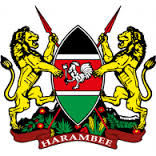 REPUBLIC OF KENYAMINISTRY OF LANDS AND PHYSICAL PLANNINGKENYA INSTITUTE OF SURVEYING AND MAPPINGP.O. Box 64005, 00620 Nairobi, Tel: 0775503880/0775503240, Email: kismkigss@gmail.comWebsite: www.kism.ac.keSCHEMES OF WORKCourse:								Name of Lecturer:					Stage:				Level:			(Diploma/Certificate). Duration			(e.g. January-March 2019)Subject:																WEEKHRSTOPICSUB-TOPICOBJECTIVESRESOURCESREMARKS